Recycling Development Center Advisory Board Meeting 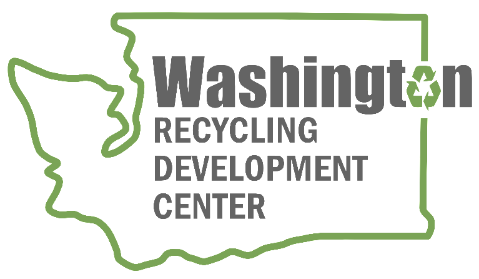 September 14, 2022The Washington Recycling Development Center (Center) Advisory Board met on September 14, 2022.Department of Ecology (Ecology) staff hosted the board meeting in Chelan with a remote option offered on Zoom. 911 Glass Rescue provided an afternoon facility tour. Advisory Board members: Natalie Caulkins: Republic ServicesSam Dart: Grant CountyCorinne Drennan: Pacific NW National LaboratoryKarl Englund: Washington State UniversityKyla Fisher: AMERIPEN Nina Goodrich: Sustainable Packaging CoalitionAllen Langdon, Circular MaterialsKris Major: City of SpokaneScott Morgan: Evergreen State College Mike Range: Waste Management Tim Shestek: American Chemistry Council Heather Trim: Zero Waste WashingtonNot present: Jay Simmons: North Pacific Paper Company, Chris Piercy: Kitsap CountyAgendaBoard, Ecology, and Department of Commerce (Commerce) updates Legislative report discussionCenter one-time grants “a year in the life” follow-up presentationsIn person tour of 911 Glass Rescue – picture highlightsMeeting agenda and other materials are available on the Advisory Board websiteBoard, Commerce, Ecology updatesBoard members shared the following updates with links to online resources.Natalie Caulkins, Republic Services: announced the opening of a polymer center in Nevada to enable more processing of recycled plastics domestically. Allen Langdon, Circular Materials: setting up an EPR (Extended Producer Responsibility) program for New Brunswick. This will bring Canada close to a fully national program for EPR for plastics. Kris Major, City of Spokane: recently received a tech grant from Department of Energy. The National Renewable Energy Lab will assist in exploring ways to divert organics from the waste stream going into the Waste to Energy facility.Mike Range, Waste Management: WM bought a controlling interest in Avangard plasticsCommerce update – Rob Duff: Industrial Symbiosis grant recipients should be announced soon.Discussing reusable bottle opportunities with the Washington wine industry.Ecology update – Kara Steward: NextCycle Washington continues to move forward – 16 Circular Accelerator Program participants were chosen. Kick-off to their workshop series is in October with a pitch showcase scheduled for February 2023. Renew Seed Grants are open for application until November 16, 2022. Still looking for application mentors in Eastern Washington. Future board meetings will be quarterly and, if COVID allows, in-person with a tour option. All board meetings will be available on zoom.The draft consumer packaging study, prepared by Eunomia, will be out for review on October 10, 2022. Comments are due October 17, 2022. Anyone interested in reviewing that report needs to email Kara at kara.steward@ecy.wa.gov.Legislative Report recommendations discussionDraft report to the legislature is available for board review. The report is available on the advisory board website for any interested parties. A summary of the report was shared in the meeting presentation slides (slides 15-25).Board members were asked to review and provide edits to the “advisory board recommendations” text in the draft report.  Scott Morgan will coordinate board comments.Comments and edits due September 30, 2022. Final report due December 2022. Center one-time Grant Follow-up PresentationsPresentation slides are posted on the Advisory Board website.Ariahna Jones – Waste Loop and Carl Florea – City of Leavenworth (slides 32-47)Andrew Nichols – Lopez ReMakery (slide 48) video - www.youtube.com/watch?v=vVA9AmJuyBc Julie McCoy – 911 Glass Rescue (slides 49-67)Meeting to-do itemsNext board meeting is on December 14 – planned for in-person, location expected to be in the Tacoma or Seattle area with facility tour in the afternoon. There will be a remote attendance option for the board meeting.Draft legislative report comments due by September 30, 2022.For more information:Contact Center staff by email Sign up for our email listVisit the Center Advisory Board websiteList of Attendees (excluding board members) Interested PartiesState Agency StaffAlan GoodeAriahna Jones, Waste LoopCarol Langan, Green OkanoganCarolyn Moulton, Lautenbach RecyclingChristopher Finarelli, Dave Claugus, Pioneer RecyclingEl RoseHannah Scholes, King CountyHolly Yanai, Divert IncIsaac HullJanet Culp, Green OkanoganJulie McCoy, 911 Glass Rescue & Lake Chelan Rotary ClubLisa Hilbert, Redesign CollectiveNancy Eklund, City of TukwilaNicole Baker, Net Your ProblemPhil Christy, Green OkanoganSara AlAiShari Jackson, American Chemistry CouncilSusan Shaddox, Green OkanoganLacy Kooiman, Ecology Dan Weston, EcologyJulie Robertson, EcologyKara Steward, EcologyKirk Esmond, CommerceAlli Kingfisher, EcologyMya Keyzers, EcologyRobert Duff, CommerceTina Schaefer, Ecology Diana Wadley, EcologyCaleb Carlson, EcologyCarolyn Bowie, EcologyDavid Pater, EcologySteven Gimpel, EcologyLauren DiRe, Ecology